Наименование детского сада:ГККП «Детский сад №34», г.ПавлодарФ.И.О: Чупразова Ольга ИгоревнаДолжность: воспитательСтаж работы: 1,5года (в детском саду); 5 лет (в школе)Категория: б/к (вос-ль); II кат. (уч-ль начальных кл.)Тема: «Научу обуваться я братца»Возрастная группа: средняяЛексическая тема: «Обувь»Тема: д/и «Научу обуваться я братца»Вид организованной учебной деятельности: художественная литература.Образовательная область: коммуникация.Цель: чтение стихотворения Е.Благининой наизусть.Задачи:Учить детей эмоционально воспринимать стихотворение, понимать содержание текста, вызвать желание запомнить и выразительно прочесть стихотворение, учить, делать выводы, употреблять существительные с уменьшительно – ласкательными суффиксами. Развивать память, наглядно – образное мышление, зрительное и слуховое восприятие, речь. Воспитывать навыки самообслуживания, желание ухаживать за младшими, проявлять заботу.Словарь : обуваться, наденем, дождичек, калошиБилингвальный  компонент: аяқ, киім, мен, інім, жаңбыр, сол, оң.Оборудование: предметные картинки, иллюстрации обуви, зрительно-координатный тренажер, опорная схема, мяч, микрофон, аудиозапись со звуками дождя, лица с разным настроением.Предварительная работа: д/и «Зашнуруй башмачок», лото «Наша обувь», «Одень куклу на прогулку», загадки об обуви; обводки и штриховки; классификация обуви по сезонам.Формы работы: фронтальная, групповая, индивидуальная.Этапы занятия:Мотивационно – побудительныйД/и: «Третий лишний» (в приемной)Воспитатель называет слова, дети находят лишнее слово, объясняют свой выбор- слова «сапог, ботинок, туфли» оказались лишними. Как назвать их одним общим словом?- Кто носит обувь? Для чего людям нужна обувь? Назовите обувь, которую вы еще знаете. Д/и: «Хорошо- плохо» (стоя на паласе)Обувь«Мастерская слов»  (работа над смыслом непонятных слов):- обуваться (картинка);- наденем (картинка);- дождичек (аудиозапись со звуками ливня и моросящего дождя);- калоши (картинка закрыта).-Смысл этого слова мы узнаем позже, когда прочтем стихотворение о девочке, которая не только сама умеет обуваться, но и учит обуваться своего младшего брата (тема, цель занятия).Организационно – поисковый:Чтение стихотворения воспитателем с показом иллюстраций (проходят на места).- К/е слова из стихотворения мы можем назвать на казахском языке? (обувь, я , младший брат, дождь, слева, справа) Воспитатель открывает четвертую картинку.- Что такое калоши? Для чего их обувают? 5) Беседа по содержанию:- Какое у вас настроение?- Как бы вы назвали это стихотворение? Почему?- Что умеет девочка?- Чему она может научить братца?- Как девочка различает сапожки? А калоши?6) Рассматривание ситуации с различных позиций (2 подгруппы):       позиция брата,       позиция сестры (сравнить, сделать вывод)- Кто старше? Кто кому должен помогать?-Что можно сказать о девочке? Какая она? Назовите ее по другому (помощница).- Что можно сказать о братике? Какой он?- Какой вывод можно сделать? (помощь, забота)7) Составление памятки (с мячом в кругу):- Что я сделать сам? Чем я могу помочь близким?8)повторное чтение стихотворения с установкой на запоминание. Работа по опорной схеме (у доски). «Я начну, а ты продолжи» (индивидуально). Чтение стихотворение по цепочке.9) Физ. минутка: изобразить действия стихотворения с проговариванием строк (быстрый темп; медленный темп).  «Помогите башмачку дошагать своей пары» (профилактика нарушений зрения). 10) «Свободный микрофон»  (индивидуальное по желанию, без опоры на схему).11) Д/и: «Скажи ласково» (употребление существительных с уменьшительно – ласкательными суффиксами).  Дети выбирают по одной картинке, их разложенных на столах. Называют слово ласково (например: сапог, нога, башмак, дождь, брат, сестра и т.д.) 3. Рефлексивно – коррегирующий:12) «Оцени себя улыбкой». Дети выбирают нужную картинку, поясняют свой выбор, отвечал на вопросы.- Чему учит стихотворение? Какой вывод ты сделал?- Какие новые слова ты запомнил? (на каз.яз)- Кому ты можешь рассказать это стихотворение?Воспитатель благодарит всех детей за роботу.
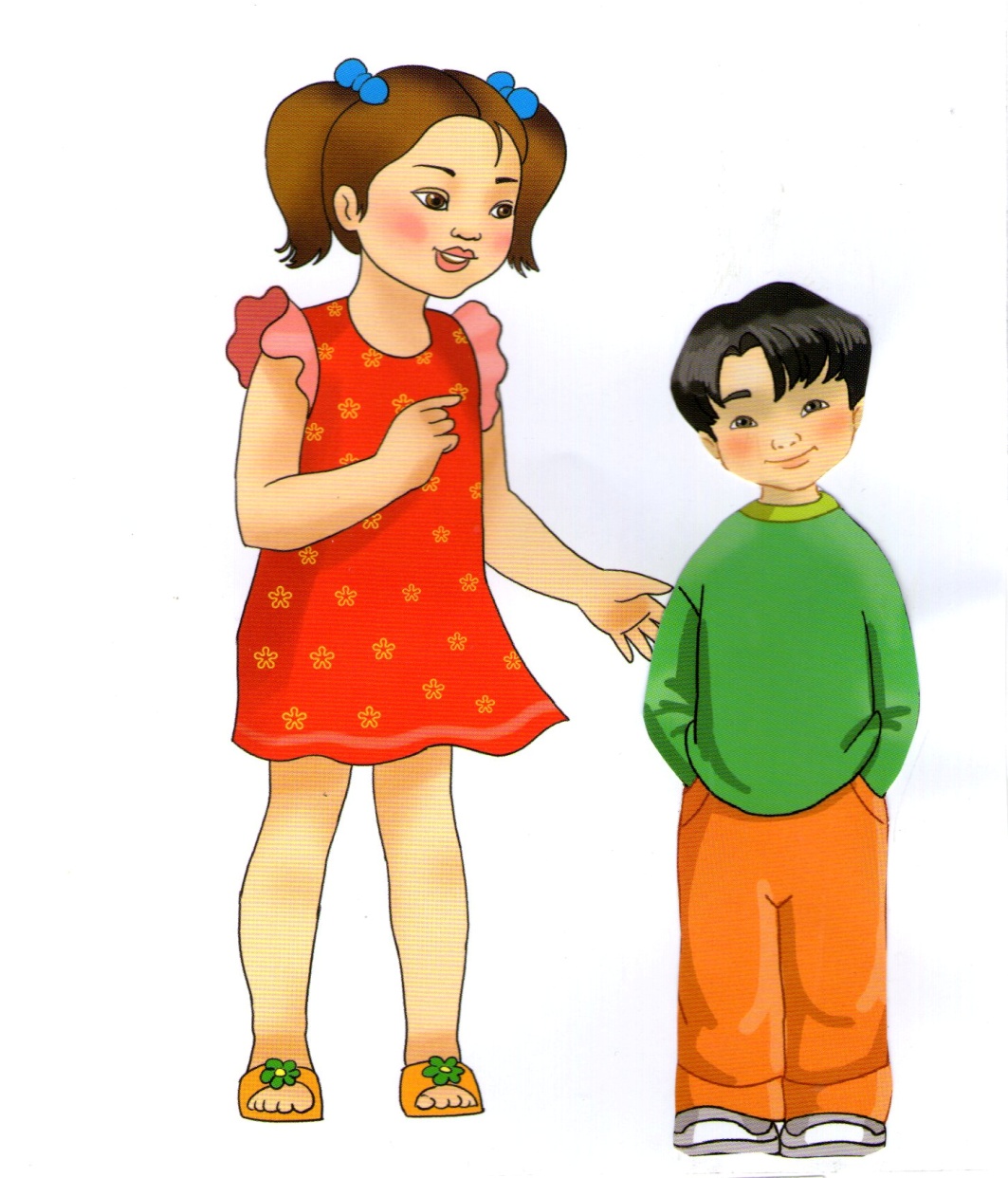 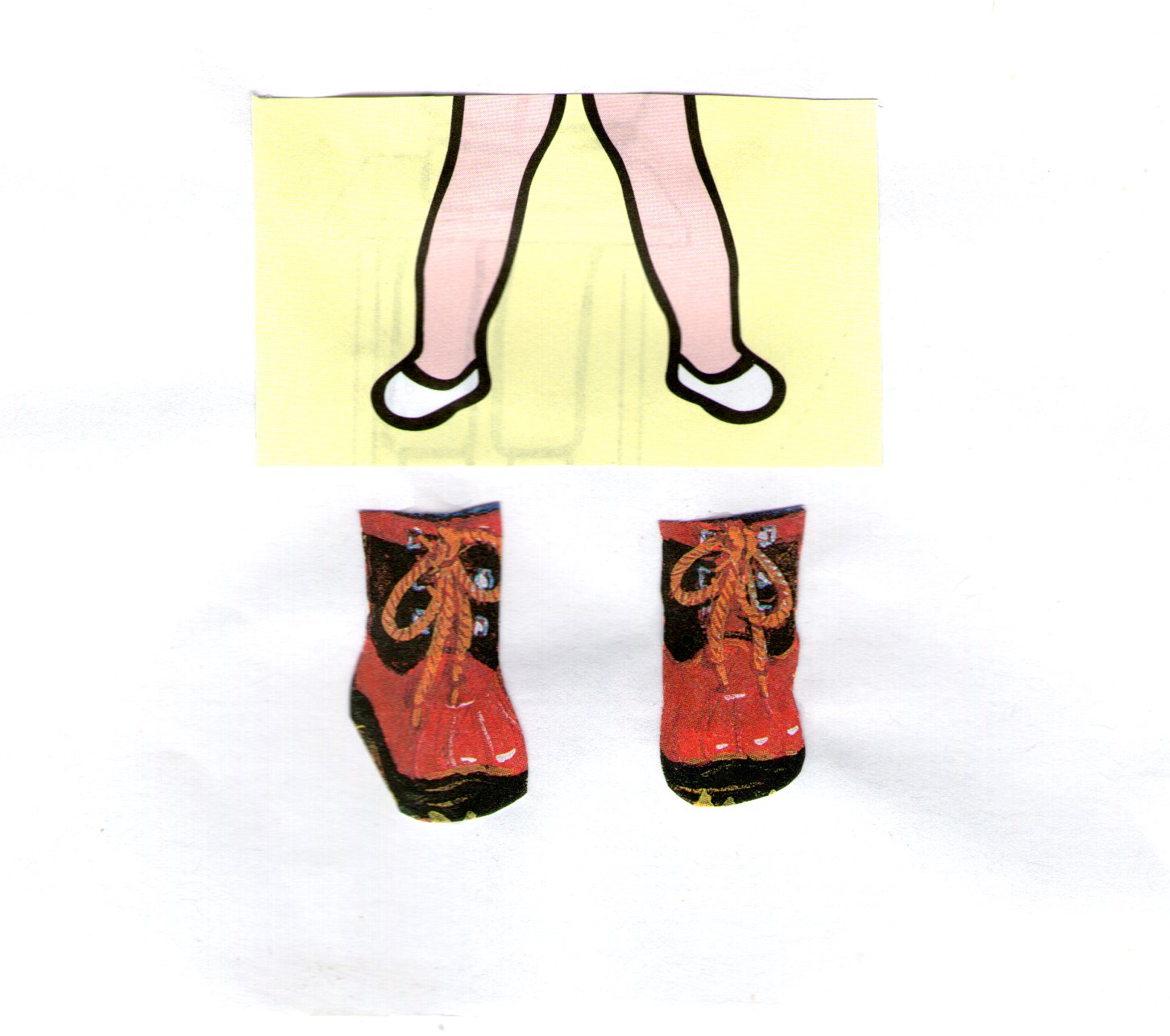 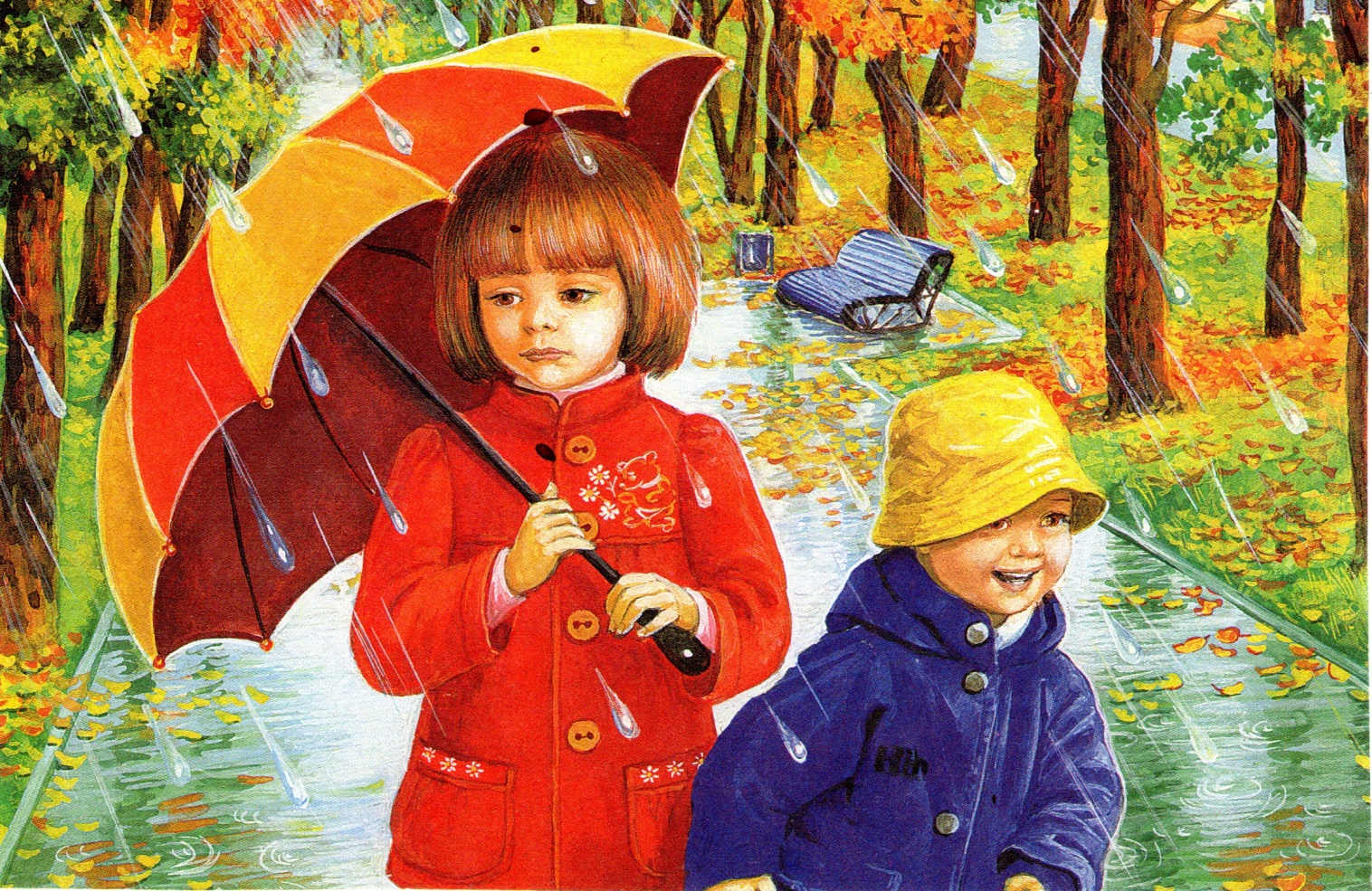 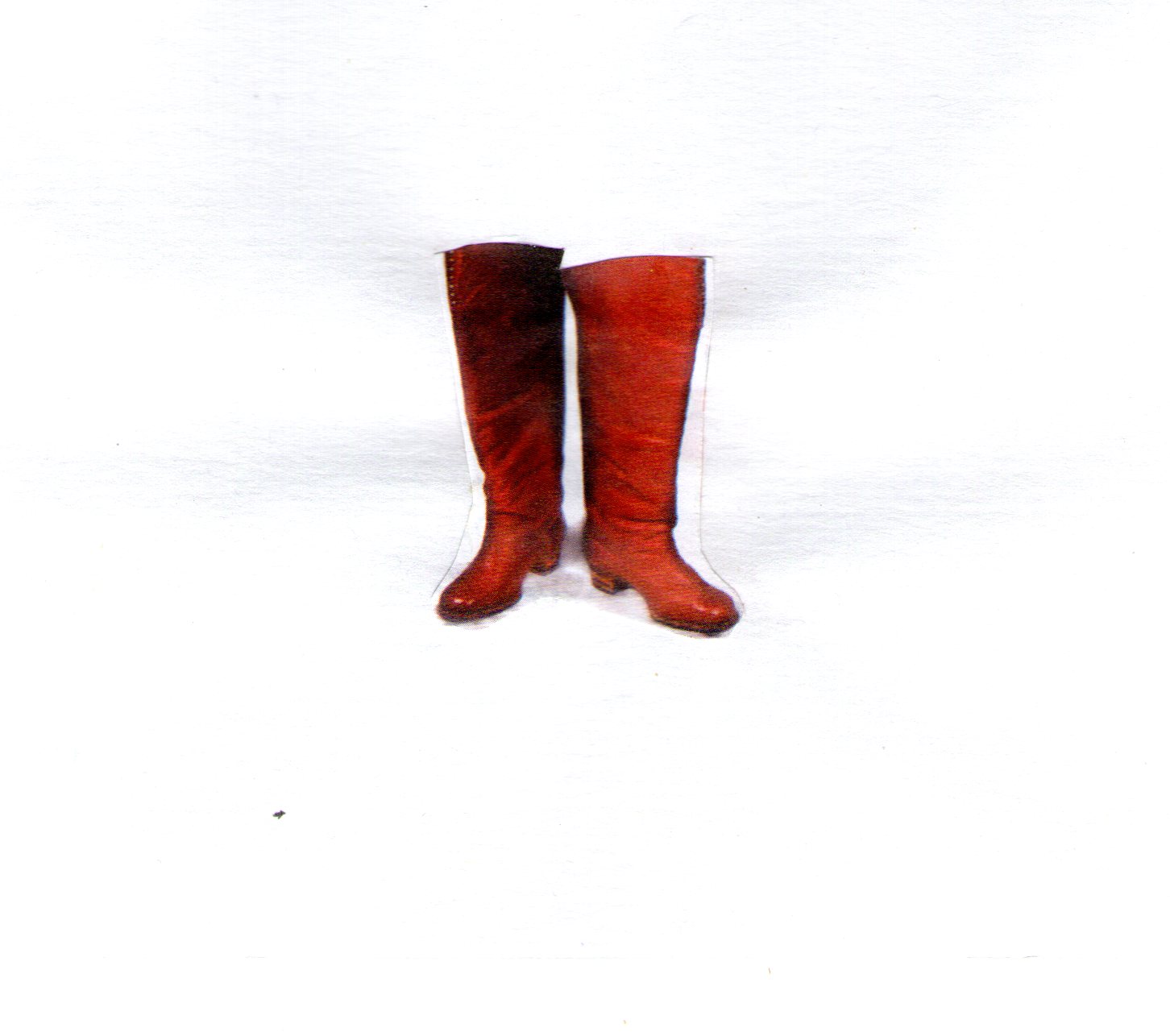 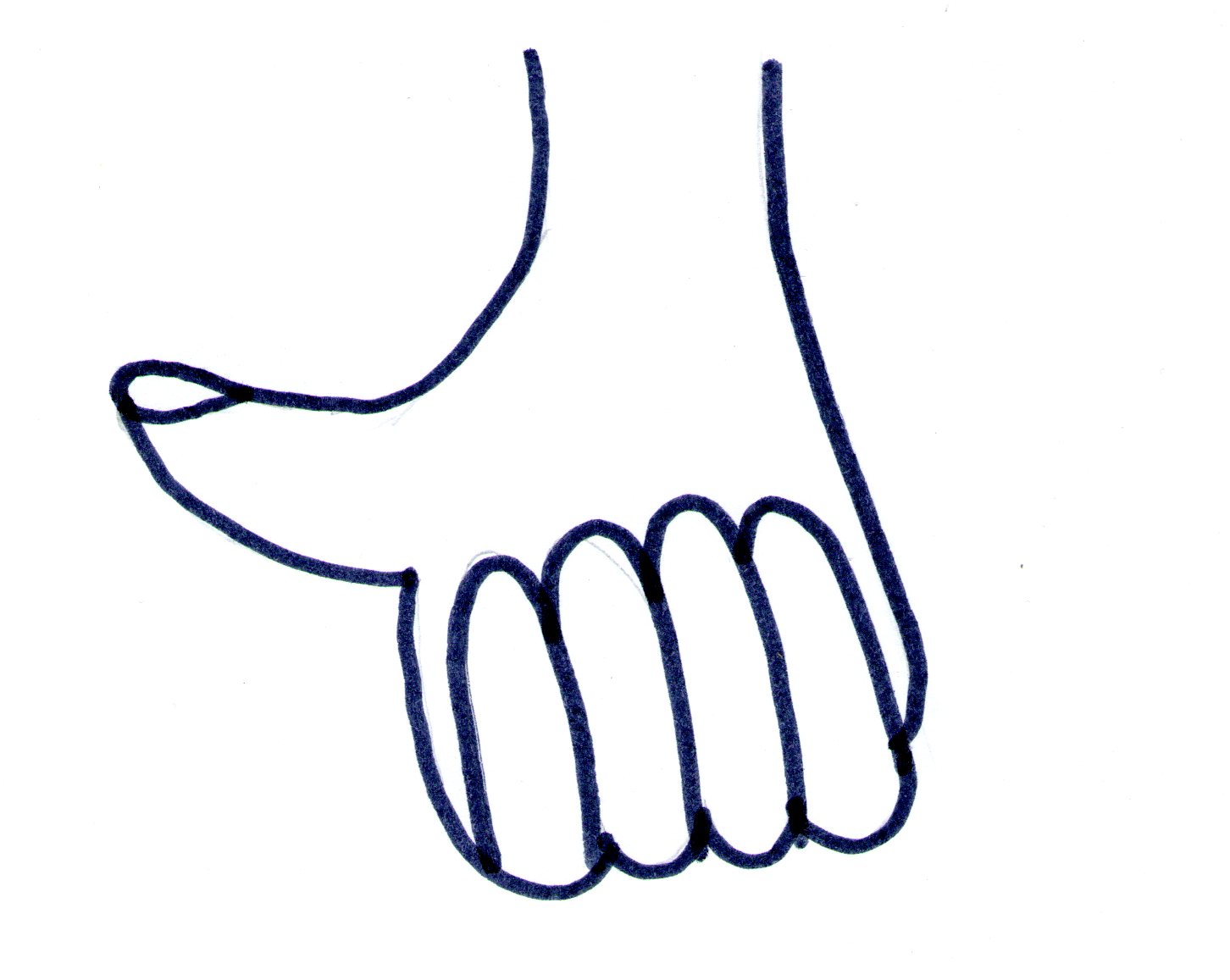 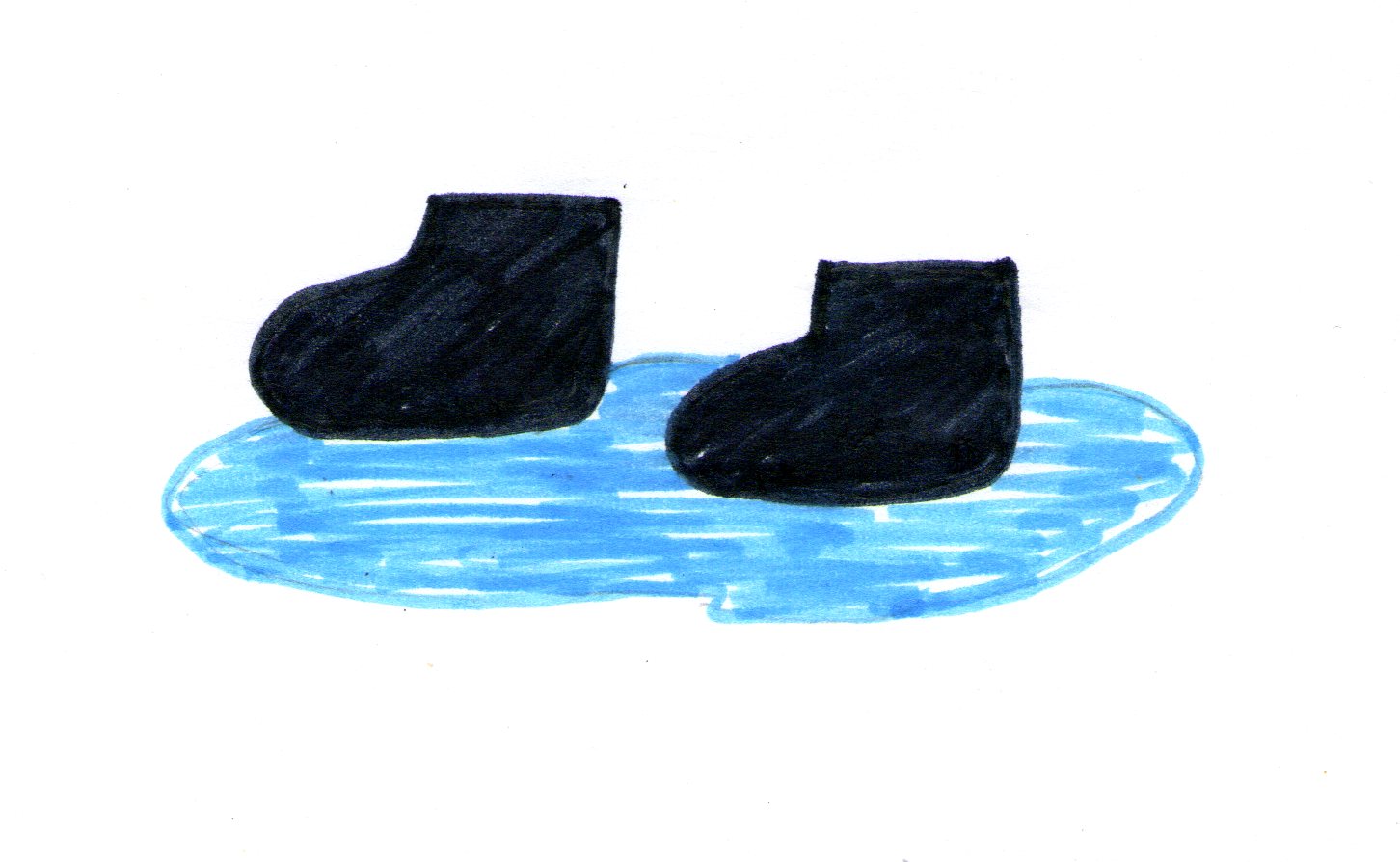 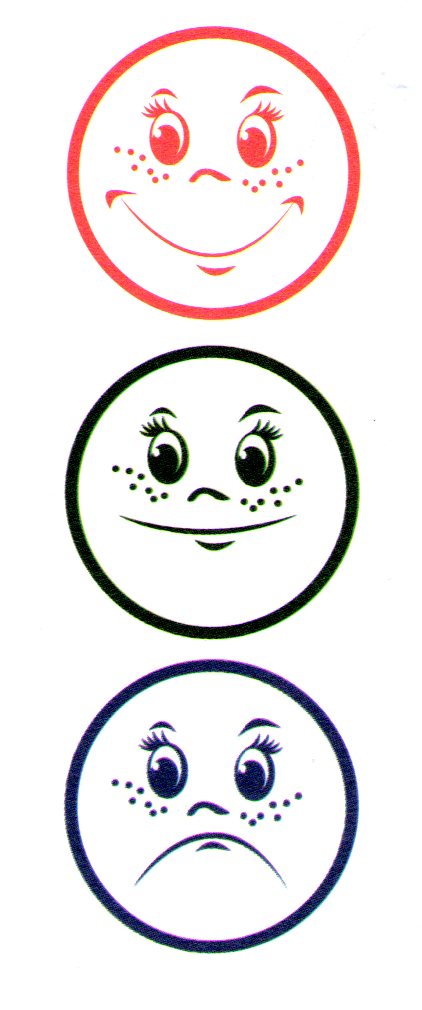 лисадиван туфливолк ботинокапельсинсапогкреслолимонХорошееПлохое тепломараетсяудобнонадо мытьноги сухиечиститьне мерзнутрвется 